В целях приведения Устава Ужурского района Красноярского края в соответствие с требованиями Федерального закона от 06.10.2003 № 131-ФЗ «Об общих принципах организации местного самоуправления в Российской Федерации», руководствуясь статьей 23 Устава Ужурского района Красноярского края, Ужурский районный Совет депутатов РЕШИЛ:Внести в Устав Ужурского района Красноярского края следующие изменения и дополнения:статью 2 дополнить пунктом 3 следующего содержания:«3. Муниципальное образование Ужурский район наделено статусом муниципального района Законом Красноярского края от 18.02.2005 № 13-3028 «Об установлении границ и наделении соответствующим статусом муниципального образования Ужурский район и находящихся в его границах иных муниципальных образований».»;пункт 1 статьи 2.2.  дополнить подпунктом 3 следующего содержания:«3) Занесение гражданина на доску почета.»пункт 3 статьи 4 изложить в следующей редакции:«3.Иностранные граждане, постоянно или преимущественно проживающие на территории района, обладают при осуществлении местного самоуправления правами в соответствии с международными договорами Российской Федерации и федеральными законами.» статью 5 после слов «муниципальные выборы» дополнить словосочетанием «собрание жителей». пункт 4 статьи 6 изложить в следующей редакции:	«4.Контрольно-счетная комиссия Ужурского района является контрольно-счетным органом Ужурского района, образуется в целях контроля за исполнением местного бюджета, соблюдением установленного порядка подготовки и рассмотрения проекта бюджета района, отчета о его исполнении, а также в целях внешнего муниципального финансового контроля за соблюдением установленного порядка управления и распоряжения имуществом, находящимся в муниципальной собственности. Контрольно-счетная комиссия формируется Ужурским районным Советом депутатов.»пункт 1 статьи 8 дополнить подпунктом 12 следующего содержания:«12. осуществление мероприятий в сфере профилактики правонарушений, предусмотренных Федеральным законом «Об основах системы профилактики правонарушений в Российской Федерации». в статье 13:- пункт 3 дополнить «от имени района приобретает и осуществляет имущественные и иные права и обязанности, выступает в суде без доверенности.»- пункт 7 изложить в следующей редакции:«7. Глава района должен соблюдать ограничения, запреты, исполнять обязанности, которые установлены Федеральным законом от 25.12.2008 № 273-ФЗ «О противодействии коррупции», Федеральным законом от 03.12.2012 № 230-ФЗ «О контроле за соответствием расходов лиц, замещающих государственные должности, и иных лиц их доходам», Федеральным законом от 07.05.2013 № 79-ФЗ «О запрете отдельным категориям лиц открывать и иметь счета (вклады), хранить наличные денежные средства и ценности в иностранных банках, расположенных за пределами территории Российской Федерации, владеть и (или) пользоваться иностранными финансовыми инструментами»статью 15 дополнить пунктом 1.3 следующего содержания:«1.3. Полномочия Главы района прекращаются досрочно в случае несоблюдения им ограничений, установленных Федеральным законом от 06.10.2003 года № 131-ФЗ «Об общих принципах организации местного самоуправления в Российской Федерации».	пункт 1 статьи 17 изменить и читать в следующей редакции:«1. В случае досрочного прекращения полномочий главы района либо применения к нему по решению суда мер процессуального принуждения в виде заключения под стражу или временного отстранения от должности его полномочия, временно исполняет первый заместитель главы района. В случае если первый заместитель главы, отсутствует в структуре или не назначен, указанные полномочия исполняет иное должностное лицо местного самоуправления по решению Ужурского районного Совета депутатов.»пункт 5 статьи 20 дополнить абзацем следующего содержания:		«Иностранный гражданин, постоянно или преимущественно проживающий на территории района, может быть избран депутатом Совета депутатов, если это предусмотрено международным договором Российской Федерации с соответствующим государством.»в пункте 1 статьи 23:- подпункт 4 изложить в следующей редакции:«утверждение стратегии социально-экономического развития района;»- дополнить подпунктом 14,15 следующего содержания:«14) утверждение порядка ведения перечня видов муниципального контроля и органов местного самоуправления, уполномоченных на их осуществление.15) утверждение правил благоустройства территории муниципального образования.»в пункте 5 статьи 27 слова «в пунктах 7, 8» заменить словами «в пунктах 6, 7»;статью 28 дополнить пунктом 7 следующего содержания:«	7. На депутата Совета депутатов распространяются гарантии, установленные законодательством.»;в статье 29:- подпункт 10 пункта 1 изложить в следующей редакции:«10) призыва на военную службу или направления на заменяющую ее альтернативную гражданскую службу;»;- пункт 1.3 изложить в следующей редакции:«1.3. Полномочия депутата прекращаются досрочно в случае несоблюдения ограничений, запретов, неисполнения обязанностей, установленных Федеральным законом от 25 декабря 2008 года № 273-ФЗ «О противодействии коррупции», Федеральным законом от 3 декабря 2012 года № 230-ФЗ «О контроле за соответствием расходов лиц, замещающих государственные должности, и иных лиц их доходам».Полномочия депутата, осуществляющего свои полномочия на постоянной основе, прекращаются также в случае несоблюдения запретов, установленных Федеральным законом от 7 мая 2013 года № 79-ФЗ «О запрете отдельным категориям лиц открывать и иметь счета (вклады), хранить наличные денежные средства и ценности в иностранных банках, расположенных за пределами территории Российской Федерации, владеть и (или) пользоваться иностранными финансовыми инструментами».»;- пункт 5 изложить в следующей редакции:«5. Решение представительного органа муниципального образования о досрочном прекращении полномочий депутата представительного органа муниципального образования принимается не позднее чем через 30 дней со дня появления основания для досрочного прекращения полномочий, а если это основание появилось в период между сессиями представительного органа муниципального образования, - не позднее чем через три месяца со дня появления такого основания.В случае обращения высшего должностного лица Красноярского края (руководителя высшего исполнительного органа государственной власти Красноярского края) с заявлением о досрочном прекращении полномочий депутата представительного органа муниципального образования днем появления основания для досрочного прекращения полномочий является день поступления в представительный орган муниципального образования данного заявления.»;- дополнить статью пунктом 8 следующего содержания:«8. Полномочия депутата прекращаются в связи с утратой доверия в соответствии со статьей 13.1. Федерального закона от 25.12.2008 N 273-ФЗ "О противодействии коррупции".в статье 35:- пункт 1дополнить подпунктами 12,13 следующего содержания:«12) сдает в аренду муниципальное имущество;13) осуществляет регулирование тарифов на подключение к системе коммунальной инфраструктуры, тарифов организаций коммунального комплекса на подключение, надбавок к тарифам на товары и услуги организаций коммунального комплекса;»							- пункт 2 изложить в следующей редакции:«2. Администрация осуществляет свою деятельность в соответствии с федеральными законами, законами края и настоящим Уставом и не может принимать решений по вопросам, входящим в компетенцию других муниципальных образований, а также органов государственной власти»; в статье 35.1.:- подпункт 2 пункта 2 изложить в следующей редакции:«2) разработка административных регламентов осуществления муниципального контроля в соответствующих сферах деятельности, разработка в соответствии с типовыми административными регламентами, утверждаемыми уполномоченными органами исполнительной власти субъектов Российской Федерации, административных регламентов осуществления регионального государственного контроля (надзора), полномочиями по осуществлению которого наделены органы местного самоуправления. Разработка и принятие указанных административных регламентов осуществляются в порядке, установленном нормативными правовыми актами Красноярского края». подпункт 3 пункта 3 статьи 37 дополнить абзацами следующего содержания:	«В поддержку такой инициативы проведения местного референдума инициативная группа не создается, подписи участников референдума не собираются.	Период сбора подписей участников референдума в поддержку инициативы проведения местного референдума - 20 дней.» Пункт 5 статьи 38.1 дополнить абзацем следующего содержания:	«Размер и виды денежного вознаграждения, социального обеспечения председателя (секретаря, иного члена избирательной комиссии, работающего на постоянной основе, работника аппарата), определяются Решением Совета депутатов.». в статье 39 пункт 3 дополнить следующим абзацем:«Вопрос об отзыве Главы района не может быть возбужден ранее, чем через 6 месяцев с момента его избрания или голосования об отзыве, если он в результате такого голосования не был лишен полномочий. Вопрос об отзыве также не может быть возбужден в последние 6 месяцев срока полномочий Совета, вопрос об отзыве Главы района – в последние 6 месяцев полномочий Главы района.»в статье 42 - подпункт 1 пункта 2 изложить в следующей редакции:«1) проект устава, а также проект решения Совета о внесении изменений и дополнений в данный устав, кроме случаев, когда в устав вносятся изменения в форме точного воспроизведения положений Конституции Российской Федерации, федеральных законов, Устава Красноярского края или законов Красноярского края в целях приведения данного устава в соответствие с этими нормативными правовыми актами;»	- пункт 2 дополнить подпунктом 2.1. следующего содержания:«2.1) проект стратегии социально-экономического развития муниципального образования»;	-  подпункт 3 пункта 2 изложить в следующей редакции;«- проекты генеральных планов, проектам правил землепользования и застройки, проектам планировки территории, проектам межевания территории, проектам правил благоустройства территорий, проектам, предусматривающим внесение изменений в один из указанных утвержденных документов, проектам решений о предоставлении разрешения на условно разрешенный вид использования земельного участка или объекта капитального строительства, проектам решений о предоставлении разрешения на отклонение от предельных параметров разрешенного строительства, реконструкции объектов капитального строительства, вопросам изменения одного вида разрешенного использования земельных участков и объектов капитального строительства на другой вид такого использования при отсутствии утвержденных правил землепользования и застройки»; пункт 2 статьи 43 изложить в следующей редакции:«2.Собрание (конференция) граждан проводится по инициативе населения, Совета депутатов, главы района.Собрание (конференция) граждан назначается Советом депутатов:- по собственной инициативе;- по инициативе 3 % населения соответствующей территории, подтвержденной подписями в подписных листах.Собрание (конференция), проводимое по инициативе главы района, назначается главой района.Собрание (конференция) граждан, проводимое по инициативе населения, назначается Советом депутатов.Собрание должно быть назначено в течение 20 дней с даты издания соответствующим органом правового акта, выражающего инициативу проведения собрания или с даты получения документов, подтверждающих инициативу населения, в соответствии с нормативными правовыми актами Совета депутатов о порядке назначения и проведения собраний (конференций) граждан.»; пункт 6 статьи 44 продолжить следующим:«в срок не позднее 10 дней с момента проведения опроса.»; пункт 1 статьи 45 продолжить следующим:«и к их должностным лицам.»; статью 47 дополнить пунктом 3 следующего содержания:	«3. Право поступления на муниципальную службу имеют граждане Российской Федерации, отвечающие квалификационным требованиям по замещаемой должности муниципальной службы. Не допускается установление при приеме на муниципальную службу, а также при ее прохождении, каких бы то ни было прямых или косвенных ограничений или преимуществ в зависимости от пола, расы, национальности, происхождения, имущественного и должностного положения, места жительства, отношения к религии, убеждений, принадлежности к общественным объединениям, а также от других обстоятельств, не связанных с профессиональными и деловыми качествами муниципального служащего.Статью 56 дополнить пунктами 3,4 следующего содержания:	«3. Контроль за исполнением бюджета осуществляется Советом депутатов.	4. Администрация района не позднее 1 мая года, следующего за отчетным, представляет Совету отчет об исполнении бюджета.»; в статье 58:- подпункт 5 пункта 1 продолжить следующим предложением:«Минимальная продолжительность ежегодного оплачиваемого отпуска, используемого лицом, замещающим муниципальную должность на постоянной основе, в году, за который предоставляется ежегодный оплачиваемый отпуск, составляет 28 календарных дней.»;		- дополнить пунктом 9 следующего содержания:		«9) Лицо, замещающее муниципальную должность на постоянной основе, имеет право на замену денежной компенсацией части ежегодного оплачиваемого отпуска, превышающей установленную минимальную продолжительность ежегодного оплачиваемого отпуска, или любого количества дней из этой части.		 При прекращении полномочий (в том числе досрочно) лицо, замещающее муниципальную должность на постоянной основе, имеет право на получение денежной компенсации за все неиспользованные отпуска.)»; статью 59 изменить и читать в следующей редакции:«1. Лица, замещавшие муниципальные должности на постоянной основе не менее шести лет и получавшие денежное вознаграждение за счет средств местного бюджета, прекратившие исполнение полномочий (в том числе досрочно), имеют право на пенсию за выслугу лет, устанавливаемую к страховой пенсии по старости (инвалидности), назначенной в соответствии с Федеральным законом «О страховых пенсиях», либо к пенсии, досрочно назначенной в соответствии с Законом Российской Федерации «О занятости населения в Российской Федерации» (далее - страховая пенсия по старости (инвалидности), а также к пенсии по государственному пенсионному обеспечению, назначенной в соответствии с подпунктами 2 и 4 пункта 1 статьи 4 Федерального закона «О государственном пенсионном обеспечении в Российской Федерации».2. Перечень оснований, по которым право на пенсию за выслугу лет не возникает, определяется Законом Красноярского края от 26.06.2008 N 6-1832 "О гарантиях осуществления полномочий депутата, члена выборного органа местного самоуправления, выборного должностного лица местного самоуправления в Красноярском крае".3. Пенсия за выслугу лет, выплачиваемая за счет средств местного бюджета,  устанавливается в таком размере, чтобы сумма страховой пенсии по старости (инвалидности), фиксированной выплаты к страховой пенсии, повышений фиксированной выплаты к страховой пенсии, установленных в соответствии с Федеральным законом «О страховых пенсиях», пенсии по государственному пенсионному обеспечению и пенсии за выслугу лет составляла 45 процентов ежемесячного денежного вознаграждения, с учетом районного коэффициента и процентной надбавки к заработной плате за стаж работы в районах Крайнего Севера и приравненных к ним местностях, в иных местностях края с особыми климатическими условиями, при наличии срока исполнения полномочий по муниципальной должности шесть лет. Размер пенсии за выслугу лет  увеличивается на четыре процента ежемесячного денежного вознаграждения за каждый последующий год исполнения полномочий по муниципальной должности, при этом сумма страховой пенсии по старости (инвалидности), фиксированной выплаты к страховой пенсии, повышений фиксированной выплаты к страховой пенсии, пенсии по государственному пенсионному обеспечению и пенсии за выслугу лет не может превышать 75 процентов ежемесячного денежного вознаграждения с учетом районного коэффициента и процентной надбавки к заработной плате за стаж работы в районах Крайнего Севера и приравненных к ним местностях, в иных местностях края с особыми климатическими условиями.При определении размера пенсии за выслугу лет в порядке, установленном настоящей статьей, не учитываются суммы, предусмотренные пунктом 3 статьи 14 Федерального закона «О государственном пенсионном обеспечении в Российской Федерации».4. Исчисление размера пенсии за выслугу лет осуществляется исходя из денежного вознаграждения по соответствующей должности на момент назначения пенсии.5.Увеличение месячного денежного вознаграждения по муниципальной должности, занимаемой на день прекращения полномочий, является основанием для перерасчета пенсии за выслугу лет.Размер пенсии за выслугу лет пересчитывается также при изменении размера страховой пенсии по старости (инвалидности), фиксированной выплаты к страховой пенсии, повышений фиксированной выплаты к страховой пенсии, пенсии по государственному пенсионному обеспечению, с учетом которых установлена пенсия за выслугу лет.»;6. Порядок назначения пенсии за выслугу лет устанавливается в соответствии с пунктом 6 статьи 8 Закона края от 26.06.2008 № 6-1832 «О гарантиях осуществления полномочий депутата, члена выборного органа местного самоуправления, выборного должностного лица местного самоуправления в Красноярском крае».7. В случае отсутствия необходимого срока исполнения полномочий для установления пенсии за выслугу лет по основаниям, определенным статьей 8 Закона Красноярского края от 26.06.2008 № 6-1832 «О гарантиях осуществления полномочий депутата, члена выборного органа местного самоуправления, выборного должностного лица местного самоуправления в Красноярском крае», лицу, замещавшему муниципальную должность и имеющему стаж муниципальной службы, минимальная продолжительность которого для назначения пенсии за выслугу лет в соответствующем году определяется согласно приложению к Федеральному закону «О государственном пенсионном обеспечении в Российской Федерации», представляется право на назначение пенсии за выслугу лет в порядке и размере, предусмотренных муниципальным правовым актом представительного органа муниципального образования для назначения пенсии за выслугу лет муниципальным служащим.8. Лица, замещавшие выборные муниципальные должности и прекратившие исполнение полномочий до 01.08.2008 года имеют право на назначение им пенсии за выслугу лет на условиях, установленных статьей 8 Закона края от 26.06.2008 № 6-1832 «О гарантиях осуществления полномочий депутата, члена выборного органа местного самоуправления, выборного должностного лица местного самоуправления в Красноярском крае», в соответствии с настоящим Уставом, с момента обращения в соответствующий орган местного самоуправления. 10. Периоды исполнения полномочий по замещаемым муниципальным должностям для назначения пенсии за выслугу лет в соответствии с требованиями настоящей статьи включают следующие периоды замещения должностей:1) председателей исполкомов районного Совета народных депутатов (Совета депутатов трудящихся) - до 31 декабря 1991 года или до окончания сроков их полномочий;  2) назначенных глав местных администраций - до 31 декабря 1996 года;3) выборных должностей в органах местного самоуправления -                 с 02 августа 1991 года.»;1.32. в статье 63:- абзац второй пункта 3 изложить в следующей редакции:«Не требуется официальное опубликование порядка учета предложений по проекту муниципального правового акта о внесении изменений и дополнений в устав района, а также порядка участия граждан в его обсуждении в случае, когда изменения в Устав вносятся исключительно в форме точного воспроизведения положений Конституции Российской Федерации, федеральными законами,  Устава Красноярского края и законов Красноярского края в целях приведения устава в соответствии с этими нормативными правовыми актами.»;- пункт 4 изменить и читать в следующей редакции:«4. Проект Устава района, проект нормативного правового акта о внесении в Устав изменений и дополнений подлежит вынесению на публичные слушания в соответствии с настоящим Уставом, кроме случаев, когда изменения в Устав вносятся исключительно в форме точного воспроизведения положений Конституции Российской Федерации, федеральными законами, Устава Красноярского края и законов Красноярского края в целях приведения Устава в соответствии с этими нормативными правовыми актами.»;	2. Настоящее Решение «О внесении изменений и дополнений в Устав Ужурского района Красноярского края» подлежит официальному опубликованию после государственной регистрации и вступает в силу в день, следующий за днем официального опубликования.Глава Ужурского района обязан опубликовать зарегистрированное Решение «О внесении изменений и дополнений в Устав Ужурского района Красноярского края» в течение семи дней со дня его поступления из Управления Министерства юстиции Российской Федерации по Красноярскому краю.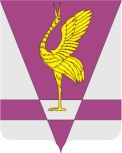 УЖУРСКИЙ РАЙОННЫЙ СОВЕТДЕПУТАТОВРЕШЕНИЕУЖУРСКИЙ РАЙОННЫЙ СОВЕТДЕПУТАТОВРЕШЕНИЕУЖУРСКИЙ РАЙОННЫЙ СОВЕТДЕПУТАТОВРЕШЕНИЕ13.03.2018г. Ужур№ 26-192рО внесении изменений и дополнений в Устав Ужурского района Красноярского края О внесении изменений и дополнений в Устав Ужурского района Красноярского края О внесении изменений и дополнений в Устав Ужурского района Красноярского края Председатель Ужурского районного Совета депутатов__________________(Семехин С.С.)Глава Ужурского района _________________(Зарецкий К.Н.)